IP420A在AMS210E\AMS221E机型使用◆PROG文件，压缩文件，解压后使用，文件名不可更改，机器无法识别◆因IP400\IP410停产，使用IP420替代升级版本如下：                         IP420A操作盘            AMS\E主板MAIN         AMS\E电源板SDC  软件版本：01.20.03      软件版本1：01.03.04-83  软件版本：01.05.06                          软件版本2: 01.02.04-83  软件版本：01.06.01备注：1、双击文件＞打开＞解压到你要保存的文件夹＞移动到U盘＞插入IP420机器升级     2、互换后，出现E703\E704(版本错误)为正常现象，升级后排除，需要其它版本请登入http://dgmxjs.com技术支援，资料下载，如有疑问请联系我们     3、软件升级方法请下载参阅（AMS软件升级方法）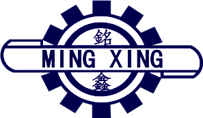 项  目IP420A在AMS210E 221E机器使用升级软件IP420A在AMS210E 221E机器使用升级软件对应机型AMS210E AMS221E机型AMS210E AMS221E机型目  的IP420替代IP410 IP400IP420替代IP410 IP400发行公司东莞市铭鑫机械设备有限公司东莞市铭鑫机械设备有限公司东莞市铭鑫机械设备有限公司发行时间2017\11\16姓名改良次数2改良内容